This form is to be used by students who would not normally transfer campus but who, in the course of their degree, decide to apply to transfer. It is not to be used if you are if you are on a normal, published intercampus programme such as 2+2.It is important that you enter information as it appears on your passport.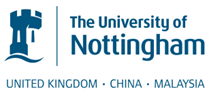 Confirmation of Approval Approval at transfer campus given by:  Signature:…………………………………………………….UNM Key Deadlines Admissions Deadline https://www.nottingham.edu.my/Study/How-to-apply/When-to-apply.aspxVisa Deadline https://www.nottingham.edu.my/International/Offerholders/Visasandimmigration/New-students.aspxIf you have any questions or queries about the transfer process please contact:
UNUK – Julie Sowter – julie.sowter@nottingham.ac.uk
UNNC – Catherine Zhang – catherine.zhang@nottingham.edu.cn
UNM –Anushia Thamotharem – anushia.thamotharem@nottingham.edu.my Please return this form to the contact at your original (home) campus.UNUK – Julie Sowter – julie.sowter@nottingham.ac.uk
UNNC – Catherine Zhang – catherine.zhang@nottingham.edu.cn
UNM –Anushia Thamotharem – anushia.thamotharem@nottingham.edu.myInter-Campus Transfer Application Form
(from one University of Nottingham Campus to another)Personal  DetailsFamily Name:First name (s):Current Student ID number:Date of Birth:Nationality:Country of Birth:Passport Number:Gender:Current Mobile Number :(Malaysian students, please use your Malaysian number)Home Address (in your home country):University email address:Please indicate your reasons for requesting a transfer:Please indicate your reasons for requesting a transfer:Course DetailsOriginal Campus:
(the campus at which you are currently registered)Current course title:Current Course Code:
(to be found on your Portal)Start date on current course:Current year at original campus:Transfer Campus:(the campus you want to transfer to)Transfer campus course title:Transfer course code:
(if known)Year of transfer course:(the year you will be when you start at the new campus)Start date of transfer course:Data Protection
Please note that relevant personal data will be shared with the campus at which you will be studying in order to support your studies there.  Your personal data will be stored in a secure system and will only be used for required purposes of administering your studies and student support.  Under Chinese law, UNNC may be legally obliged to share personal data of yourself and your next of kin with the Chinese Government if so requested.